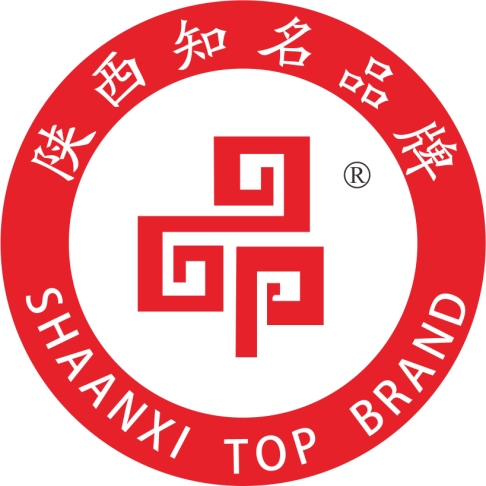 陕西知名品牌申报表一、申报单位基本情况表二、品牌建设情况 三、经营结果四、知识产权、奖项及荣誉五、自主创新、环保与节能减排、循环经济六、企业简介（400字以内）七、企业品牌成果（2000字以内）单位名称成立时间成立时间注册地址注册资本（万元）注册资本（万元）通讯地址网    址主营业务企业所属行业所属细分行业所属细分行业公司核心产品（或服务）是否具有自主知识产权是否具有自主知识产权□是  □否申报品牌名称□单品牌   □多品牌策略□单品牌   □多品牌策略□单品牌   □多品牌策略是否上市□是  □否□是  □否股票代码股票代码品牌主要销售范围国内国内（选填主要销售省份）（选填主要销售省份）（选填主要销售省份）品牌主要销售范围国外国外□亚洲  □北美洲  □南美洲  □欧洲  □非洲  □澳洲  □亚洲  □北美洲  □南美洲  □欧洲  □非洲  □澳洲  □亚洲  □北美洲  □南美洲  □欧洲  □非洲  □澳洲  注册商标名称何时何地注册何时何地注册已获得商标荣誉□中国驰名商标，获得时间：                    □中国驰名商标，获得时间：                    □中国驰名商标，获得时间：                    □中国驰名商标，获得时间：                    □中国驰名商标，获得时间：                    是否高新企业□国家高新       □市高新□国家高新       □市高新□国家高新       □市高新□国家高新       □市高新□国家高新       □市高新已获得质量奖□省政府质量奖   □市长质量奖  □区长质量奖    □省政府质量奖   □市长质量奖  □区长质量奖    □省政府质量奖   □市长质量奖  □区长质量奖    □省政府质量奖   □市长质量奖  □区长质量奖    □省政府质量奖   □市长质量奖  □区长质量奖    是否导入卓越绩效模式□是    □否□是    □否□是    □否□是    □否□是    □否员工总数    人其中领导层职称（副高及以上）人数领导层职称（副高及以上）人数    人员工总数    人其中研发人员人数研发人员人数    人员工总数    人其中管理人员人数管理人员人数    人综合实力□世界500强       □中国品牌500强□中国企业500强   □陕西省企业500强□中国行业100强   □其他，请注明：     （提示：市排名100强以内）    □世界500强       □中国品牌500强□中国企业500强   □陕西省企业500强□中国行业100强   □其他，请注明：     （提示：市排名100强以内）    □世界500强       □中国品牌500强□中国企业500强   □陕西省企业500强□中国行业100强   □其他，请注明：     （提示：市排名100强以内）    □世界500强       □中国品牌500强□中国企业500强   □陕西省企业500强□中国行业100强   □其他，请注明：     （提示：市排名100强以内）    □世界500强       □中国品牌500强□中国企业500强   □陕西省企业500强□中国行业100强   □其他，请注明：     （提示：市排名100强以内）    行业排名名次（凡达到前3位（指上年度产值、利润等主要业绩指标之一处于同行业或细分行业前3位）的需提供相关行业协会或权威机构出具的证明，盖章后作为附件上传系统）2018年2018年2019年2020年行业排名名次（凡达到前3位（指上年度产值、利润等主要业绩指标之一处于同行业或细分行业前3位）的需提供相关行业协会或权威机构出具的证明，盖章后作为附件上传系统）全市行业排名名次（凡达到前3位（指上年度产值、利润等主要业绩指标之一处于同行业或细分行业前3位）的需提供相关行业协会或权威机构出具的证明，盖章后作为附件上传系统）全省行业排名名次（凡达到前3位（指上年度产值、利润等主要业绩指标之一处于同行业或细分行业前3位）的需提供相关行业协会或权威机构出具的证明，盖章后作为附件上传系统）全国行业排名名次（凡达到前3位（指上年度产值、利润等主要业绩指标之一处于同行业或细分行业前3位）的需提供相关行业协会或权威机构出具的证明，盖章后作为附件上传系统）全球是否设立研发机构□是；自建   个，与外单位共建   个。□否□是；自建   个，与外单位共建   个。□否□是；自建   个，与外单位共建   个。□否□是；自建   个，与外单位共建   个。□否□是；自建   个，与外单位共建   个。□否研发机构类别□重点实验室 □技术中心 □工程中心□公共技术服务平台  □认证实验室  □其他，请注明：             □重点实验室 □技术中心 □工程中心□公共技术服务平台  □认证实验室  □其他，请注明：             □重点实验室 □技术中心 □工程中心□公共技术服务平台  □认证实验室  □其他，请注明：             □重点实验室 □技术中心 □工程中心□公共技术服务平台  □认证实验室  □其他，请注明：             □重点实验室 □技术中心 □工程中心□公共技术服务平台  □认证实验室  □其他，请注明：             研发费占销售收入比例（%）2018年2018年2019年2019年2020年研发费占销售收入比例（%）主持（或参与）标准制定合计参与的数量：      项合计参与的数量：      项合计参与的数量：      项合计参与的数量：      项合计参与的数量：      项主持（或参与）标准制定类型类型标准编号标准编号标准名称主持（或参与）标准制定国际标准国际标准主持（或参与）标准制定国家标准国家标准主持（或参与）标准制定地方标准地方标准主持（或参与）标准制定行业标准行业标准主持（或参与）标准制定团体标准团体标准体系认证□ISO9000   □ISO14000  □OHSAS18000  □ISO27000  □TL9000    □ISO/TS16949  □AS9100    □ISO20000  □ICE8000  □ISO13485  □ISO26000（SA8000）□GMP   □GAP   □GSP   □GCP  □GLP □QC08000   □HACCP(GB/T22000,ISO22000)□其他，请注明：         □ISO9000   □ISO14000  □OHSAS18000  □ISO27000  □TL9000    □ISO/TS16949  □AS9100    □ISO20000  □ICE8000  □ISO13485  □ISO26000（SA8000）□GMP   □GAP   □GSP   □GCP  □GLP □QC08000   □HACCP(GB/T22000,ISO22000)□其他，请注明：         □ISO9000   □ISO14000  □OHSAS18000  □ISO27000  □TL9000    □ISO/TS16949  □AS9100    □ISO20000  □ICE8000  □ISO13485  □ISO26000（SA8000）□GMP   □GAP   □GSP   □GCP  □GLP □QC08000   □HACCP(GB/T22000,ISO22000)□其他，请注明：         □ISO9000   □ISO14000  □OHSAS18000  □ISO27000  □TL9000    □ISO/TS16949  □AS9100    □ISO20000  □ICE8000  □ISO13485  □ISO26000（SA8000）□GMP   □GAP   □GSP   □GCP  □GLP □QC08000   □HACCP(GB/T22000,ISO22000)□其他，请注明：         □ISO9000   □ISO14000  □OHSAS18000  □ISO27000  □TL9000    □ISO/TS16949  □AS9100    □ISO20000  □ICE8000  □ISO13485  □ISO26000（SA8000）□GMP   □GAP   □GSP   □GCP  □GLP □QC08000   □HACCP(GB/T22000,ISO22000)□其他，请注明：         品牌部门及人员设置情况品牌部门设置□专设品牌部门□隶属其他部门□未设品牌职能□专设品牌部门□隶属其他部门□未设品牌职能□专设品牌部门□隶属其他部门□未设品牌职能品牌部门及人员设置情况品牌人员设置□已设品牌专职人员□已设品牌兼职人员□未设品牌人员□已设品牌专职人员□已设品牌兼职人员□未设品牌人员□已设品牌专职人员□已设品牌兼职人员□未设品牌人员品牌人员是否获首席品牌官或品牌经理培训证书品牌人员是否获首席品牌官或品牌经理培训证书□是  □否  其它资质，请注明：             □是  □否  其它资质，请注明：             □是  □否  其它资质，请注明：             2020年企业在品牌建设方面的资金投入（包含品牌策划、形象设计、广告投入、顾问咨询等）             万元             万元             万元             万元企业品牌同行业竞争地位□绝对优势，请说明：         □相对优势，请说明：         □一般地位      □相对弱势  □非常弱势      □不确定□绝对优势，请说明：         □相对优势，请说明：         □一般地位      □相对弱势  □非常弱势      □不确定□绝对优势，请说明：         □相对优势，请说明：         □一般地位      □相对弱势  □非常弱势      □不确定□绝对优势，请说明：         □相对优势，请说明：         □一般地位      □相对弱势  □非常弱势      □不确定是否发布企业社会责任报告□是  □否是否存在品牌被侵权或假冒情况□是  □否□是  □否工业企业是否实施工信部《品牌培育管理体系》□是  □否□是  □否□是  □否□是  □否品牌识别□有（多选） □视觉识别    □行为识别    □理念识别□有（多选） □视觉识别    □行为识别    □理念识别□有（多选） □视觉识别    □行为识别    □理念识别□有（多选） □视觉识别    □行为识别    □理念识别品牌推广形式□硬广告（□电视 □报纸 □网络 □户外）□软广告（□活动赞助  □论坛展示  □公益活动          □各类展会  □专业杂志软文）□其他，请注明：         □硬广告（□电视 □报纸 □网络 □户外）□软广告（□活动赞助  □论坛展示  □公益活动          □各类展会  □专业杂志软文）□其他，请注明：         □硬广告（□电视 □报纸 □网络 □户外）□软广告（□活动赞助  □论坛展示  □公益活动          □各类展会  □专业杂志软文）□其他，请注明：         □硬广告（□电视 □报纸 □网络 □户外）□软广告（□活动赞助  □论坛展示  □公益活动          □各类展会  □专业杂志软文）□其他，请注明：         品牌推广形式2020年品牌推广活动情况2020年品牌推广活动情况2020年品牌推广活动情况2020年品牌推广活动情况品牌推广形式时间品牌活动名称活动形式活动主要宣传媒介品牌推广形式品牌推广形式品牌推广形式品牌推广形式品牌推广形式客户满意度（%）2018年2019年2020年客户满意度分析报告作为附件上传系统客户满意度（%）客户满意度分析报告作为附件上传系统相关指标及内容相关指标及内容相关指标及内容2018年2019年2020年备注1市场占有率（%）市1市场占有率（%）省1市场占有率（%）国内1市场占有率（%）国际2营业收入（万元）营业收入（万元）3利润总额（万元）利润总额（万元）4纳税额（万元）纳税额（万元）纳税证明作为附件上传系统5净利润（万元）净利润（万元）6出口额（万美元）出口额（万美元）7出口额占销售额比例（%）出口额占销售额比例（%）8总资产额（万元）总资产额（万元）9净资产额（万元）净资产额（万元）10固定资产（万元）固定资产（万元）（一）知识产权：请分别填写近三年每年（以授权公告日为准）获取的专利数量。知识产权明细汇总表（含类型、专利名称、专利权人、授权公告日等）及证书扫描件作为附件上传系统。（一）知识产权：请分别填写近三年每年（以授权公告日为准）获取的专利数量。知识产权明细汇总表（含类型、专利名称、专利权人、授权公告日等）及证书扫描件作为附件上传系统。（一）知识产权：请分别填写近三年每年（以授权公告日为准）获取的专利数量。知识产权明细汇总表（含类型、专利名称、专利权人、授权公告日等）及证书扫描件作为附件上传系统。（一）知识产权：请分别填写近三年每年（以授权公告日为准）获取的专利数量。知识产权明细汇总表（含类型、专利名称、专利权人、授权公告日等）及证书扫描件作为附件上传系统。            年度类型  2018年2019年2020年发明专利实用新型专利外观专利软件著作权其他，请注明是否遇到贸易壁垒或公平贸易问题（如中美贸易“301”条款诉讼）是否遇到贸易壁垒或公平贸易问题（如中美贸易“301”条款诉讼）是否遇到贸易壁垒或公平贸易问题（如中美贸易“301”条款诉讼）□是  □否（二）奖项及荣誉请分别填写近三年每年（以公布时间为准）获得的奖项及荣誉数量。奖项及荣誉明细汇总表（含类型、奖项及荣誉名称、发奖单位、公布时间等）及证书扫描件作为附件上传系统。此项将作为加分的依据。（二）奖项及荣誉请分别填写近三年每年（以公布时间为准）获得的奖项及荣誉数量。奖项及荣誉明细汇总表（含类型、奖项及荣誉名称、发奖单位、公布时间等）及证书扫描件作为附件上传系统。此项将作为加分的依据。（二）奖项及荣誉请分别填写近三年每年（以公布时间为准）获得的奖项及荣誉数量。奖项及荣誉明细汇总表（含类型、奖项及荣誉名称、发奖单位、公布时间等）及证书扫描件作为附件上传系统。此项将作为加分的依据。（二）奖项及荣誉请分别填写近三年每年（以公布时间为准）获得的奖项及荣誉数量。奖项及荣誉明细汇总表（含类型、奖项及荣誉名称、发奖单位、公布时间等）及证书扫描件作为附件上传系统。此项将作为加分的依据。（二）奖项及荣誉请分别填写近三年每年（以公布时间为准）获得的奖项及荣誉数量。奖项及荣誉明细汇总表（含类型、奖项及荣誉名称、发奖单位、公布时间等）及证书扫描件作为附件上传系统。此项将作为加分的依据。            年度类型               年度类型   2018年2019年2020年科技进步奖国家级科技进步奖省级科技进步奖市（区）级政府奖项（政府部门颁发）国家级政府奖项（政府部门颁发）省级政府奖项（政府部门颁发）市（区）级行业奖项（非政府部门颁发）国家级行业奖项（非政府部门颁发）省级行业奖项（非政府部门颁发）市级陕西企业创新纪录陕西企业创新纪录其他重要奖项其他重要奖项自主创新项目自主创新项目自主创新项目项目名称项目简介（300字以内）效益（万元）环保与节能减排、循环经济项目环保与节能减排、循环经济项目环保与节能减排、循环经济项目项目名称项目简介（300字以内）效益（万元）注：1、自主创新包括技术创新、管理创新和制度创新，要求创新主体拥有自主知识产权。内容包括：原始创新、集成创新；消化、吸收再创新。2、环保是指企业合理地利用自然资源，防止环境的污染和破坏，以求自然环境同人文环境、经济环境共同平衡可持续发展，扩大有用自然资源的再生产，保证社会的发展。3、节能减排是指节约能源和减少环境有害物排放。4、循环经济是指减量化、再利用、资源化，将生产所需的资源通过回收、再生等方法再次获得使用价值，实现循环利用，降低能耗、减少废弃物排放的经济生产模式。注：1、自主创新包括技术创新、管理创新和制度创新，要求创新主体拥有自主知识产权。内容包括：原始创新、集成创新；消化、吸收再创新。2、环保是指企业合理地利用自然资源，防止环境的污染和破坏，以求自然环境同人文环境、经济环境共同平衡可持续发展，扩大有用自然资源的再生产，保证社会的发展。3、节能减排是指节约能源和减少环境有害物排放。4、循环经济是指减量化、再利用、资源化，将生产所需的资源通过回收、再生等方法再次获得使用价值，实现循环利用，降低能耗、减少废弃物排放的经济生产模式。注：1、自主创新包括技术创新、管理创新和制度创新，要求创新主体拥有自主知识产权。内容包括：原始创新、集成创新；消化、吸收再创新。2、环保是指企业合理地利用自然资源，防止环境的污染和破坏，以求自然环境同人文环境、经济环境共同平衡可持续发展，扩大有用自然资源的再生产，保证社会的发展。3、节能减排是指节约能源和减少环境有害物排放。4、循环经济是指减量化、再利用、资源化，将生产所需的资源通过回收、再生等方法再次获得使用价值，实现循环利用，降低能耗、减少废弃物排放的经济生产模式。（含规模、主要产品、市场领域、行业地位、重大奖项及社会责任等）（企业品牌战略介绍、品牌定位、品牌发展历程、品牌特色、品牌竞争、品牌发展情况和前景等内容）